WOMEN UNIVERSITY OF AZAD JAMMU & KASHMIR BAGH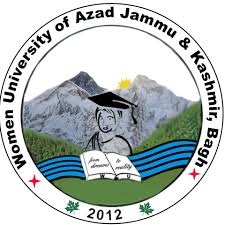 URL: www.wuajk.edu.pk, Phone: 05823-960043-960034Please fill all the columns given below  using blue/black ball point pen.Applicant’s Name In Urdu _____________________________________________________________________Name in English (IN BLOCK LETTERS):	___________________________________________________________Father’s NameinUrdu_________________________________________________________________________Father’s Name in English (IN BLOCK LETTERS):_____________________________________________________Date of Birth__________________________			          CNIC No.____________________________Postal Address (IN BLOCK LETTERS):  	_____________________________________________________________________________________________________________________________________________________Permanent Address:  ____________________________________________________________________________________________________________________________________________________________________Domicile: ________________	Tel (Self):______________________      Tel Residence)_____________________Emergency Contact Person(name & relation)_________________________________ Phone: ______________Attested copies of foIIowing documents should accompany the application form:CONDITIONS1.   Incomplete application forms shall not be entertained (at any stage).2.   Applicants are required to submit original Challan of Rs.2000/- (Rupees Two Thousand Only) with application form as admission processing fee (non-refundable).3.   Students applying in more than one discipline can get additional admission forms by paying Rs. 500/- per form. Downloaded or photocopied application form should be sent alongwith original copy of Bank Challan and the required documents. Otherwise the form will not be accepted.4.   Challan Forms are available at HBL main Branch Bagh and Allied Bank Main Branch Bagh.5.   In case Challan form is not available, the candidates are required to submit original Bank draft of 2200/- in favour of Treasurer, Women University of AJ&K, Bagh.6.    In case of incorrect/misleading information or concealment of facts, the WUAJ&K, Bagh shall have the rights to refuse/cancel the admission and expel the student from the University.7.    Application duly filled and signed should be sent to Directorate of Student Affairs , Women University of Azad Jammu & Kashmir Bagh, either by hand or by registered courier service on or before the closing date. The forms received after last date will not be acceptable.8.    Where the number of candidates is less than the requirement, the decision of the commencement of class will finally rest with the authorities.9. Only female candidates are eligible to apply.DECLARATIONI, Miss/Mrs. ________________________________ hereby, affirm that information provided above is correct to the best ofmy knowledge. I declare that incorrect information will disqualify me for admission. Moreover, I have read the code of conduct of Women University Azad Jammu & Kashmir, Bagh. I understand it and agree to abide by the rules/policies stated therein.Signature of Applicant: ___________________			Date: ________________________MS/M.Phil ProgramsMS/M.Phil Programs1.Botany2.Chemistry3.Mathematics4.Physics5.Biotechnology6.Zoology7.Economics8.EducationPh.D ProgramsPh.D Programs1.Botany2.PhysicsCertificate/ DegreeYearMarksMarksDivision/ Grade/ CGPA (Obtained/Total)Subject / DisciplineName of Board / UniversityCertificate/ DegreeYearObtainedTotalDivision/ Grade/ CGPA (Obtained/Total)Subject / DisciplineName of Board / UniversitySSC (Matric)HSSC (Intermediate)BA/BSc/BCS/BBA/B.com (2 Year)BS (4 year)MA/MSc/MCS/MBA (2 Year)Other (Specify)MS/M.PhilSr. No.DocumentsNo of Copies1.All educational testimonials / transcripts / certificates012.Computerized National Identity Card (CNIC)013.CNIC of Father/Parent/Guardian014.Passport size recent photographs with name & subject written on back side.025.Domicile and State subject certificate016.Character Certificate from the institution last attended017.Migration Certificate (In case of last degree passed by institution other than WUAJK Bagh& BISEMirpur AJK)018.Nomination in case of reserved seats through nominating authorities019.NOC (in case of Government employee)0110.Result of GRE/GAT (if applicable)01